ΕΛΛΗΝΙΚΗ ΔΗΜΟΚΡΑΤΙΑ                                                                                    ΑΚΡΙΒΕΣ ΑΝΤΙΓΡΑΦΟΥΠΟΥΡΓΕΙΟ ΥΓΕΙΑΣ6η ΥΓΕΙΟΝΟΜΙΚΗ ΠΕΡΙΦΕΡΕΙΑ	Κέρκυρα  29/07/2024ΓΕΝΙΚΟ ΝΟΣΟΚΟΜΕΙΟ ΚΕΡΚΥΡΑΣ	Αριθ.Πρωτ.: 17352Τμήμα:.	Προμηθειών Πληροφορίες:.ΒΛΑΣΣΗ ΜΑΡΙΝΑΤΗΛ.:26613-60641Ταχ. Δ/νση :ΕΘΝΙΚΗΣ ΠΑΛΑΙΟΚΑΣΤΡΙΤΣΑΣ – ΚΕΡΚΥΡΑΣΠΕΡΙΟΧΗ ΚΟΝΤΟΚΑΛΙΤ.Κ.:49100	e-mail:m.vlassi@gnkerkyras.grΠΕΡΙΛΗΨΗ ΕΠΑΝΑΠΡΟΚΗΡΥΞΗΣ  ΑΡΙΘΜ 22/2024Το Γενικό Νοσοκομείο Κέρκυρας επαναπροκηρύσσει Δημόσιο Μειοδοτικό Διαγωνισμό, με σφραγισμένες προσφορές και τη συνέχιση αυτού με Δημοπρασία με προφορικές προσφορές μέχρι αναδείξεως του τελευταίου μειοδότη, ο οποίος θα πραγματοποιηθεί στο Γραφείο Προμηθειών του Νοσοκομείου (Εθνική οδός Κέρκυρας – Παλαιοκαστρίτσας Περιοχή Κοντόκαλι Κέρκυρας- Διοικητικές Υπηρεσίες - Ισόγειο) την 30 Σεπτεμβρίου 2024 ημέρα Δευτέρα και ώρα 11:00 π.μ., για τη μίσθωση κτιρίου που θα στεγαστεί δομή ψυχοκοινωνικής αποκατάστασης του Ψυχιατρικού τομέα του Γενικού Νοσοκομείου Κέρκυρας, με ανώτερο μηνιαίο μίσθωμα ανά τετραγωνικό μέτρο, το αναγραφόμενο στον πίνακα που ακολουθεί.Καταληκτική ημ/νία και ώρα κατάθεσης των προσφορών: 27η Σεπτεμβρίου 2024 ημέρα Παρασκευή και ώρα 14.30 μμ. στο Πρωτόκολλο του Γ.Ν. Κέρκυρας.Λεπτομέρειες της προκήρυξης μπορούν οι ενδιαφερόμενοι να ζητούν από το Γραφείο Προμηθειών του Νοσοκομείου όλες τις εργάσιμες ημέρες και ώρες 07.00-15.00 και στα τηλέφωνο 26613-60641/60466.Το πλήρες κείμενο της Διακήρυξης καθώς και πιθανές διευκρινήσεις επί της Διακηρύξεως θα είναι διαθέσιμες στο διαδίκτυο (ΔΙΑΥΓΕΙΑ) ,στην ιστοσελίδα του Γενικού Νοσοκομείου Κέρκυρας (www.gnkerkyras.gr) καθώς και στο Κ.Η.Μ.ΔΗ.Σ.http://www.promitheus.gov.gr. Αρμόδιος υπάλληλος: Βλάσση ΜαρίναΗ ΔΙΟΙΚΗΤΡΙΑ  ΤΟΥ Γ.Ν. ΚΕΡΚΥΡΑΣ ΄΄ ΑΓΙΑ ΕΙΡΗΝΗ΄΄ΑΔΑΜΑΝΤΙΑ ΕΓΓΛΕΖΟΠΟΥΛΟΥΑ/ΑΟΝΟΜΑΣΙΑ ΔΟΜΗΣ ΨΥΧΟΚΟΙΝΩΝΙΚΗΣ ΑΠΟΚΑΤΑΣΤΑΣΗΣΟΝΟΜΑΣΙΑ ΔΟΜΗΣ ΨΥΧΟΚΟΙΝΩΝΙΚΗΣ ΑΠΟΚΑΤΑΣΤΑΣΗΣΠΕΡΙΟΧΗ - ΤΟΠΟΘΕΣΙΑ ΠΡΟΣΦΕΡΟΜΕΝΩΝ ΚΤΙΡΙΩΝ ΤΕΤΡΑΓΩΝΙΚΑ ΜΕΤΡΑΤΙΜΗ /ΤΜ/ΜΗΝΙΑΙΟ ΚΟΣΤΟΣΑΝΩΤΕΡΗ ΕΤΗΣΙΑ ΔΑΠΑΝΗ 1ΞΕΝΩΝΑΣΑΛΚΥΩΝΑΔΗΜΟΣ ΚΕΝΤΡΙΚΗ ΚΕΡΚΥΡΑΣ ΚΑΙ ΣΕ ΑΚΤΙΝΑ ΠΕΡ. 5 ΧΛΜ ΠΕΡΙΜΕΤΡΙΚΑ ΤΗΣ ΠΟΛΗΣ ΤΗΣ ΚΕΡΚΥΡΑΣ350 - 500m210,00 ευρώ/ m2 5.000 ευρώ/Μηνιαίο60.000 ευρώ1ΞΕΝΩΝΑΣΕΤΗΣΙΟ ΚΟΣΤΟΣ : ΕΞΗΝΤΑ ΧΙΛΙΑΔΩΝ ΕΥΡΩ     ( 60.000  ΕΥΡΏ)ΕΤΗΣΙΟ ΚΟΣΤΟΣ : ΕΞΗΝΤΑ ΧΙΛΙΑΔΩΝ ΕΥΡΩ     ( 60.000  ΕΥΡΏ)ΕΤΗΣΙΟ ΚΟΣΤΟΣ : ΕΞΗΝΤΑ ΧΙΛΙΑΔΩΝ ΕΥΡΩ     ( 60.000  ΕΥΡΏ)ΕΤΗΣΙΟ ΚΟΣΤΟΣ : ΕΞΗΝΤΑ ΧΙΛΙΑΔΩΝ ΕΥΡΩ     ( 60.000  ΕΥΡΏ)ΕΤΗΣΙΟ ΚΟΣΤΟΣ : ΕΞΗΝΤΑ ΧΙΛΙΑΔΩΝ ΕΥΡΩ     ( 60.000  ΕΥΡΏ)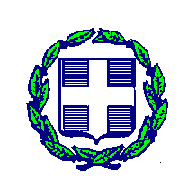 